JOB DESCRIPTION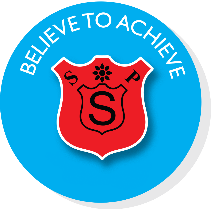 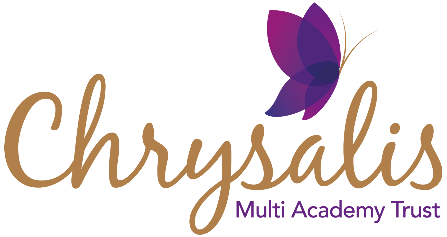 Rainbow Room Teacher working in the Autism Resource BaseSalary: Mainscale + Inner London Weighting + TLR 2aResponsible to the SENCOJob PurposeTo support and lead a small team of professionals in developing and providing high quality educational provision for children with Autism.Duties and Responsibilities• To support and manage a team of professionals within the provision and across the school to ensure that an appropriate Autism specific curriculum is offered to each child through a clear understanding of their individual strengths and areas of need.• Plan, implement, deliver and evaluate a high quality early years and general curriculum sufficiently differentiated for children with ASD which includes a full commitment to anti-discriminatory practice. This will include daily, weekly and termly planning to meet children’s developmental and educational needs and interest. To develop strategies that enhances the wellbeing of children with ASD.• To promote children’s development within a secure, safe and stimulating environment, and with reference to exemplary practice curriculum guidance appropriate to the ages and stages of development of children with ASD.• To be responsible for the assessment of children’s overall development, including carrying out observations, recording children’s achievements, and maintaining developmental records to a high standard.• To be an active member of a multi-disciplinary team of staff, communicating and working together to create an environment in which children’s development is fostered and in which effective relationships grow.• To work in close partnership with parents, including home visits as part of the child’s induction, maintaining close and regular contact as appropriate for the age of the child, holding regular meetings and presenting reports.• To liaise with outside agencies and other professionals and to organise and contribute to relevant meetings on and off site.• To provide appropriate self-care needs in areas including washing and feeding. • To organise outings for children’s interest, education and enjoyment and with regard to safety. To work closely with other members of staff to create a positive, inspiring and caring environment where children feel safe and secure and where they can develop excellent relationships with staff and peers.• To participate in the wider developments of the provision including the provision of training, writing action plans and contributing to the school SEF.To facilitate skilling up the wider mainstream staff so that everyone at the school has a good awareness of ASD and all teaching and support staff are highly conversant with their needs.To devise an induction programme for all new Rainbow Room staff which maintains and ensures a good level of knowledge and understanding of children with ASD. 